NOT: Bu form Anabilim Dalı Başkanlığı üst yazı ekinde word formatında enstitüye ulaştırılmalıdır.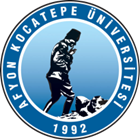 T.C.AFYON KOCATEPE ÜNİVERSİTESİSOSYAL BİLİMLER ENSTİTÜSÜT.C.AFYON KOCATEPE ÜNİVERSİTESİSOSYAL BİLİMLER ENSTİTÜSÜT.C.AFYON KOCATEPE ÜNİVERSİTESİSOSYAL BİLİMLER ENSTİTÜSÜT.C.AFYON KOCATEPE ÜNİVERSİTESİSOSYAL BİLİMLER ENSTİTÜSÜT.C.AFYON KOCATEPE ÜNİVERSİTESİSOSYAL BİLİMLER ENSTİTÜSÜ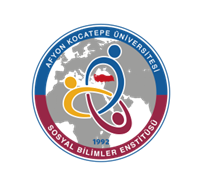 2022-2023 EĞİTİM-ÖGRETİM YILI BAHAR YARIYILI TÜRKÇE EĞİTİMİ VE SOSYAL BİLİMLER EĞİTİMİ ANABİLİM DALI TÜRKÇE EĞİTİMİ BİLİM DALI PROGRAMI HAFTALIK DERS PROGRAMI(TEZLİ YÜKSEK LİSANS)2022-2023 EĞİTİM-ÖGRETİM YILI BAHAR YARIYILI TÜRKÇE EĞİTİMİ VE SOSYAL BİLİMLER EĞİTİMİ ANABİLİM DALI TÜRKÇE EĞİTİMİ BİLİM DALI PROGRAMI HAFTALIK DERS PROGRAMI(TEZLİ YÜKSEK LİSANS)2022-2023 EĞİTİM-ÖGRETİM YILI BAHAR YARIYILI TÜRKÇE EĞİTİMİ VE SOSYAL BİLİMLER EĞİTİMİ ANABİLİM DALI TÜRKÇE EĞİTİMİ BİLİM DALI PROGRAMI HAFTALIK DERS PROGRAMI(TEZLİ YÜKSEK LİSANS)2022-2023 EĞİTİM-ÖGRETİM YILI BAHAR YARIYILI TÜRKÇE EĞİTİMİ VE SOSYAL BİLİMLER EĞİTİMİ ANABİLİM DALI TÜRKÇE EĞİTİMİ BİLİM DALI PROGRAMI HAFTALIK DERS PROGRAMI(TEZLİ YÜKSEK LİSANS)2022-2023 EĞİTİM-ÖGRETİM YILI BAHAR YARIYILI TÜRKÇE EĞİTİMİ VE SOSYAL BİLİMLER EĞİTİMİ ANABİLİM DALI TÜRKÇE EĞİTİMİ BİLİM DALI PROGRAMI HAFTALIK DERS PROGRAMI(TEZLİ YÜKSEK LİSANS)2022-2023 EĞİTİM-ÖGRETİM YILI BAHAR YARIYILI TÜRKÇE EĞİTİMİ VE SOSYAL BİLİMLER EĞİTİMİ ANABİLİM DALI TÜRKÇE EĞİTİMİ BİLİM DALI PROGRAMI HAFTALIK DERS PROGRAMI(TEZLİ YÜKSEK LİSANS)2022-2023 EĞİTİM-ÖGRETİM YILI BAHAR YARIYILI TÜRKÇE EĞİTİMİ VE SOSYAL BİLİMLER EĞİTİMİ ANABİLİM DALI TÜRKÇE EĞİTİMİ BİLİM DALI PROGRAMI HAFTALIK DERS PROGRAMI(TEZLİ YÜKSEK LİSANS)2022-2023 EĞİTİM-ÖGRETİM YILI BAHAR YARIYILI TÜRKÇE EĞİTİMİ VE SOSYAL BİLİMLER EĞİTİMİ ANABİLİM DALI TÜRKÇE EĞİTİMİ BİLİM DALI PROGRAMI HAFTALIK DERS PROGRAMI(TEZLİ YÜKSEK LİSANS)2022-2023 EĞİTİM-ÖGRETİM YILI BAHAR YARIYILI TÜRKÇE EĞİTİMİ VE SOSYAL BİLİMLER EĞİTİMİ ANABİLİM DALI TÜRKÇE EĞİTİMİ BİLİM DALI PROGRAMI HAFTALIK DERS PROGRAMI(TEZLİ YÜKSEK LİSANS)GÜNLERGÜNLERGÜNLERGÜNLERGÜNLERGÜNLERGÜNLERGÜNLERGÜNLERSaatPazartesiPazartesiSalıÇarşambaPerşembePerşembePerşembeCuma08:3009:30BATI TÜRKÇESİ(DR. ÖĞR. ÜYESİ BİLAL UYSAL)CANLI ANLAM BİLİMİ DR. ÖĞR. ÜYESİ BAYRAM ÇETİNKAYA)CANLIANLAM BİLİMİ DR. ÖĞR. ÜYESİ BAYRAM ÇETİNKAYA)CANLI10:30İLERİ OKUMA TEKNİKLERİ(DR. ÖĞR. ÜYESİ ERHAN AKDAĞ)FORUMBATI TÜRKÇESİ(DR. ÖĞR. ÜYESİ BİLAL UYSAL)CANLIANLAM BİLİMİ DR. ÖĞR. ÜYESİ BAYRAM ÇETİNKAYA)CANLIANLAM BİLİMİ DR. ÖĞR. ÜYESİ BAYRAM ÇETİNKAYA)CANLI11:30BATI TÜRKÇESİ(DR. ÖĞR. ÜYESİ BİLAL UYSAL)FORUMANLAM BİLİMİ DR. ÖĞR. ÜYESİ BAYRAM ÇETİNKAYA)FORUMANLAM BİLİMİ DR. ÖĞR. ÜYESİ BAYRAM ÇETİNKAYA)FORUM13:00TÜRKİYE TÜRKÇESİ SÖZ DİZİMİ(PROF. DR. CELAL DEMİR)CANLIİLERİ OKUMA TEKNİKLERİ(DR. ÖĞR. ÜYESİ ERHAN AKDAĞ)CANLIİLERİ OKUMA TEKNİKLERİ(DR. ÖĞR. ÜYESİ ERHAN AKDAĞ)CANLI14:00TÜRKİYE TÜRKÇESİ SÖZ DİZİMİ(PROF. DR. CELAL DEMİR)CANLIİLERİ OKUMA TEKNİKLERİ(DR. ÖĞR. ÜYESİ ERHAN AKDAĞ)CANLIİLERİ OKUMA TEKNİKLERİ(DR. ÖĞR. ÜYESİ ERHAN AKDAĞ)CANLI15:00TÜRKİYE TÜRKÇESİ SÖZ DİZİMİ(PROF. DR. CELAL DEMİR)FORUMİLERİ YAZMA TEKNİKLERİ(DR. ÖĞR. ÜYESİ KUDRET SAVAŞ)Z01CANLIİLERİ YAZMA TEKNİKLERİ(DR. ÖĞR. ÜYESİ KUDRET SAVAŞ)Z01CANLIİLERİ YAZMA TEKNİKLERİ(DR. ÖĞR. ÜYESİ KUDRET SAVAŞ)Z01CANLI16:00İLERİ YAZMA TEKNİKLERİ(DR. ÖĞR. ÜYESİ KUDRET SAVAŞ)FORUMİLERİ YAZMA TEKNİKLERİ(DR. ÖĞR. ÜYESİ KUDRET SAVAŞ)Z01CANLIİLERİ YAZMA TEKNİKLERİ(DR. ÖĞR. ÜYESİ KUDRET SAVAŞ)Z01CANLIİLERİ YAZMA TEKNİKLERİ(DR. ÖĞR. ÜYESİ KUDRET SAVAŞ)Z01CANLI17:00